Referrer Details:Direct Access DEXA Scan Request FormEmail completed, signed forms to sft.dexascanning@nhs.net
Admin Office – 01722 336262 Ext 4066Direct Access DEXA Scan Request FormEmail completed, signed forms to sft.dexascanning@nhs.net
Admin Office – 01722 336262 Ext 4066Direct Access DEXA Scan Request FormEmail completed, signed forms to sft.dexascanning@nhs.net
Admin Office – 01722 336262 Ext 4066Direct Access DEXA Scan Request FormEmail completed, signed forms to sft.dexascanning@nhs.net
Admin Office – 01722 336262 Ext 4066Direct Access DEXA Scan Request FormEmail completed, signed forms to sft.dexascanning@nhs.net
Admin Office – 01722 336262 Ext 4066Direct Access DEXA Scan Request FormEmail completed, signed forms to sft.dexascanning@nhs.net
Admin Office – 01722 336262 Ext 4066Direct Access DEXA Scan Request FormEmail completed, signed forms to sft.dexascanning@nhs.net
Admin Office – 01722 336262 Ext 4066Direct Access DEXA Scan Request FormEmail completed, signed forms to sft.dexascanning@nhs.net
Admin Office – 01722 336262 Ext 4066Direct Access DEXA Scan Request FormEmail completed, signed forms to sft.dexascanning@nhs.net
Admin Office – 01722 336262 Ext 4066Direct Access DEXA Scan Request FormEmail completed, signed forms to sft.dexascanning@nhs.net
Admin Office – 01722 336262 Ext 4066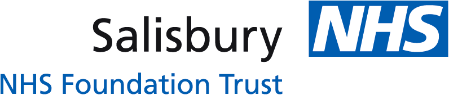 The following patients should not be referredMen and women over 60 years with ≥ 2 vertebral fractures or a vertebral fracture with one other fragility fracture.  
Exclude tumour/myeloma then treat for osteoporosis without DEXAPatients >75 with clinical fragility fracture(s) or radiographic osteopenia - treat for osteoporosis without DEXAPatients >65 on long term steroids – prophylactic treatment without DEXA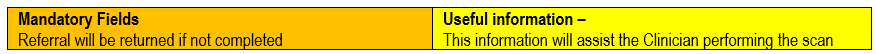 Patients >75 with height loss only.  For lateral thoracic spine x-ray. If osteopenia or vertebral collapse seen treat for osteoporosisThe following patients should not be referredMen and women over 60 years with ≥ 2 vertebral fractures or a vertebral fracture with one other fragility fracture.  
Exclude tumour/myeloma then treat for osteoporosis without DEXAPatients >75 with clinical fragility fracture(s) or radiographic osteopenia - treat for osteoporosis without DEXAPatients >65 on long term steroids – prophylactic treatment without DEXAPatients >75 with height loss only.  For lateral thoracic spine x-ray. If osteopenia or vertebral collapse seen treat for osteoporosisThe following patients should not be referredMen and women over 60 years with ≥ 2 vertebral fractures or a vertebral fracture with one other fragility fracture.  
Exclude tumour/myeloma then treat for osteoporosis without DEXAPatients >75 with clinical fragility fracture(s) or radiographic osteopenia - treat for osteoporosis without DEXAPatients >65 on long term steroids – prophylactic treatment without DEXAPatients >75 with height loss only.  For lateral thoracic spine x-ray. If osteopenia or vertebral collapse seen treat for osteoporosisThe following patients should not be referredMen and women over 60 years with ≥ 2 vertebral fractures or a vertebral fracture with one other fragility fracture.  
Exclude tumour/myeloma then treat for osteoporosis without DEXAPatients >75 with clinical fragility fracture(s) or radiographic osteopenia - treat for osteoporosis without DEXAPatients >65 on long term steroids – prophylactic treatment without DEXAPatients >75 with height loss only.  For lateral thoracic spine x-ray. If osteopenia or vertebral collapse seen treat for osteoporosisThe following patients should not be referredMen and women over 60 years with ≥ 2 vertebral fractures or a vertebral fracture with one other fragility fracture.  
Exclude tumour/myeloma then treat for osteoporosis without DEXAPatients >75 with clinical fragility fracture(s) or radiographic osteopenia - treat for osteoporosis without DEXAPatients >65 on long term steroids – prophylactic treatment without DEXAPatients >75 with height loss only.  For lateral thoracic spine x-ray. If osteopenia or vertebral collapse seen treat for osteoporosisThe following patients should not be referredMen and women over 60 years with ≥ 2 vertebral fractures or a vertebral fracture with one other fragility fracture.  
Exclude tumour/myeloma then treat for osteoporosis without DEXAPatients >75 with clinical fragility fracture(s) or radiographic osteopenia - treat for osteoporosis without DEXAPatients >65 on long term steroids – prophylactic treatment without DEXAPatients >75 with height loss only.  For lateral thoracic spine x-ray. If osteopenia or vertebral collapse seen treat for osteoporosisThe following patients should not be referredMen and women over 60 years with ≥ 2 vertebral fractures or a vertebral fracture with one other fragility fracture.  
Exclude tumour/myeloma then treat for osteoporosis without DEXAPatients >75 with clinical fragility fracture(s) or radiographic osteopenia - treat for osteoporosis without DEXAPatients >65 on long term steroids – prophylactic treatment without DEXAPatients >75 with height loss only.  For lateral thoracic spine x-ray. If osteopenia or vertebral collapse seen treat for osteoporosisThe following patients should not be referredMen and women over 60 years with ≥ 2 vertebral fractures or a vertebral fracture with one other fragility fracture.  
Exclude tumour/myeloma then treat for osteoporosis without DEXAPatients >75 with clinical fragility fracture(s) or radiographic osteopenia - treat for osteoporosis without DEXAPatients >65 on long term steroids – prophylactic treatment without DEXAPatients >75 with height loss only.  For lateral thoracic spine x-ray. If osteopenia or vertebral collapse seen treat for osteoporosisThe following patients should not be referredMen and women over 60 years with ≥ 2 vertebral fractures or a vertebral fracture with one other fragility fracture.  
Exclude tumour/myeloma then treat for osteoporosis without DEXAPatients >75 with clinical fragility fracture(s) or radiographic osteopenia - treat for osteoporosis without DEXAPatients >65 on long term steroids – prophylactic treatment without DEXAPatients >75 with height loss only.  For lateral thoracic spine x-ray. If osteopenia or vertebral collapse seen treat for osteoporosisThe following patients should not be referredMen and women over 60 years with ≥ 2 vertebral fractures or a vertebral fracture with one other fragility fracture.  
Exclude tumour/myeloma then treat for osteoporosis without DEXAPatients >75 with clinical fragility fracture(s) or radiographic osteopenia - treat for osteoporosis without DEXAPatients >65 on long term steroids – prophylactic treatment without DEXAPatients >75 with height loss only.  For lateral thoracic spine x-ray. If osteopenia or vertebral collapse seen treat for osteoporosisThe following patients should not be referredMen and women over 60 years with ≥ 2 vertebral fractures or a vertebral fracture with one other fragility fracture.  
Exclude tumour/myeloma then treat for osteoporosis without DEXAPatients >75 with clinical fragility fracture(s) or radiographic osteopenia - treat for osteoporosis without DEXAPatients >65 on long term steroids – prophylactic treatment without DEXAPatients >75 with height loss only.  For lateral thoracic spine x-ray. If osteopenia or vertebral collapse seen treat for osteoporosisThe following patients should not be referredMen and women over 60 years with ≥ 2 vertebral fractures or a vertebral fracture with one other fragility fracture.  
Exclude tumour/myeloma then treat for osteoporosis without DEXAPatients >75 with clinical fragility fracture(s) or radiographic osteopenia - treat for osteoporosis without DEXAPatients >65 on long term steroids – prophylactic treatment without DEXAPatients >75 with height loss only.  For lateral thoracic spine x-ray. If osteopenia or vertebral collapse seen treat for osteoporosisThe following patients should not be referredMen and women over 60 years with ≥ 2 vertebral fractures or a vertebral fracture with one other fragility fracture.  
Exclude tumour/myeloma then treat for osteoporosis without DEXAPatients >75 with clinical fragility fracture(s) or radiographic osteopenia - treat for osteoporosis without DEXAPatients >65 on long term steroids – prophylactic treatment without DEXAPatients >75 with height loss only.  For lateral thoracic spine x-ray. If osteopenia or vertebral collapse seen treat for osteoporosisThe following patients should not be referredMen and women over 60 years with ≥ 2 vertebral fractures or a vertebral fracture with one other fragility fracture.  
Exclude tumour/myeloma then treat for osteoporosis without DEXAPatients >75 with clinical fragility fracture(s) or radiographic osteopenia - treat for osteoporosis without DEXAPatients >65 on long term steroids – prophylactic treatment without DEXAPatients >75 with height loss only.  For lateral thoracic spine x-ray. If osteopenia or vertebral collapse seen treat for osteoporosisThe following patients should not be referredMen and women over 60 years with ≥ 2 vertebral fractures or a vertebral fracture with one other fragility fracture.  
Exclude tumour/myeloma then treat for osteoporosis without DEXAPatients >75 with clinical fragility fracture(s) or radiographic osteopenia - treat for osteoporosis without DEXAPatients >65 on long term steroids – prophylactic treatment without DEXAPatients >75 with height loss only.  For lateral thoracic spine x-ray. If osteopenia or vertebral collapse seen treat for osteoporosisThe following patients should not be referredMen and women over 60 years with ≥ 2 vertebral fractures or a vertebral fracture with one other fragility fracture.  
Exclude tumour/myeloma then treat for osteoporosis without DEXAPatients >75 with clinical fragility fracture(s) or radiographic osteopenia - treat for osteoporosis without DEXAPatients >65 on long term steroids – prophylactic treatment without DEXAPatients >75 with height loss only.  For lateral thoracic spine x-ray. If osteopenia or vertebral collapse seen treat for osteoporosisPatient Details:Patient Details:Patient Details:Patient Details:Patient Details:Patient Details:Patient Details:Patient Details:Patient Details:Patient Details:Patient Details:Patient Details:Patient Details:Patient Details:Patient Details:Patient Details:Hospital no.Hospital no.NHS no.NHS no.SurnameSurnameForenamesForenamesPrevious surnamePrevious surnameTitleTitleSexSexDate of birthDate of birthAddressPost CodeAddressPost CodegggggHome tel. no.Home tel. no.AddressPost CodeAddressPost CodegggggMobile no.Mobile no.AddressPost CodeAddressPost CodegggggEmail AddressEmail AddressServing Military Personnel Serving Military Personnel Serving Military Personnel Military Veteran Military Veteran Military Veteran Military Veteran Military Veteran Member of Military Family Member of Military Family Member of Military Family Member of Military Family Member of Military Family Member of Military Family Member of Military Family Member of Military Family Communication & Accessibility needs:Communication & Accessibility needs:Communication & Accessibility needs:Communication & Accessibility needs:Communication & Accessibility needs:Communication & Accessibility needs:Communication & Accessibility needs:Communication & Accessibility needs:Communication & Accessibility needs:Communication & Accessibility needs:Communication & Accessibility needs:Communication & Accessibility needs:Communication & Accessibility needs:Communication & Accessibility needs:Communication & Accessibility needs:Communication & Accessibility needs:Interpreter RequiredYes Yes Yes No LanguageHearingLearning DisabilityYes Yes Yes No Other disability requiring considerationVisionWheelchair UserYes Yes Yes No If patient uses a wheelchair, can they transfer without assistance *If patient uses a wheelchair, can they transfer without assistance *If patient uses a wheelchair, can they transfer without assistance *If patient uses a wheelchair, can they transfer without assistance *If patient uses a wheelchair, can they transfer without assistance *If patient uses a wheelchair, can they transfer without assistance *Yes Yes Yes No  *No  *Referring clinicianReferring clinicianDate of referralDate of referralDate of referralDate of referralGP Practice/ DepartmentGP Practice/ DepartmentNew referral? New referral? New referral? New referral? Re-referral?Re-referral?Requested Region to Scan – (If a Region is not indicated, a routine DEXA scan of Spine and/or Femurs will be performed.):Requested Region to Scan – (If a Region is not indicated, a routine DEXA scan of Spine and/or Femurs will be performed.):Requested Region to Scan – (If a Region is not indicated, a routine DEXA scan of Spine and/or Femurs will be performed.):Requested Region to Scan – (If a Region is not indicated, a routine DEXA scan of Spine and/or Femurs will be performed.):Requested Region to Scan – (If a Region is not indicated, a routine DEXA scan of Spine and/or Femurs will be performed.):Requested Region to Scan – (If a Region is not indicated, a routine DEXA scan of Spine and/or Femurs will be performed.):Requested Region to Scan – (If a Region is not indicated, a routine DEXA scan of Spine and/or Femurs will be performed.):Requested Region to Scan – (If a Region is not indicated, a routine DEXA scan of Spine and/or Femurs will be performed.):Requested Region to Scan – (If a Region is not indicated, a routine DEXA scan of Spine and/or Femurs will be performed.):Requested Region to Scan – (If a Region is not indicated, a routine DEXA scan of Spine and/or Femurs will be performed.):Requested Region to Scan – (If a Region is not indicated, a routine DEXA scan of Spine and/or Femurs will be performed.):Requested Region to Scan – (If a Region is not indicated, a routine DEXA scan of Spine and/or Femurs will be performed.):Requested Region to Scan – (If a Region is not indicated, a routine DEXA scan of Spine and/or Femurs will be performed.):Requested Region to Scan – (If a Region is not indicated, a routine DEXA scan of Spine and/or Femurs will be performed.):Requested Region to Scan – (If a Region is not indicated, a routine DEXA scan of Spine and/or Femurs will be performed.):Patients with Hyperparathyroidism will require Spine, Femurs and Dominant Forearm scans*Due to the size of the scanner room, there is no hoisting facility.  Patients
unable to transfer to the scanner bed will be offered Forearm scans, refer to another Provider if you specifically require Spine/Femurs scanned.Patients with Hyperparathyroidism will require Spine, Femurs and Dominant Forearm scans*Due to the size of the scanner room, there is no hoisting facility.  Patients
unable to transfer to the scanner bed will be offered Forearm scans, refer to another Provider if you specifically require Spine/Femurs scanned.Patients with Hyperparathyroidism will require Spine, Femurs and Dominant Forearm scans*Due to the size of the scanner room, there is no hoisting facility.  Patients
unable to transfer to the scanner bed will be offered Forearm scans, refer to another Provider if you specifically require Spine/Femurs scanned.Patients with Hyperparathyroidism will require Spine, Femurs and Dominant Forearm scans*Due to the size of the scanner room, there is no hoisting facility.  Patients
unable to transfer to the scanner bed will be offered Forearm scans, refer to another Provider if you specifically require Spine/Femurs scanned.Routine DEXA Routine DEXA Routine DEXA Routine DEXA Forearm 
Indicate Non-dominant arm or Both Forearm 
Indicate Non-dominant arm or Both Forearm 
Indicate Non-dominant arm or Both Forearm 
Indicate Non-dominant arm or Both Forearm 
Indicate Non-dominant arm or Both Forearm 
Indicate Non-dominant arm or Both Forearm 
Indicate Non-dominant arm or Both Patients with Hyperparathyroidism will require Spine, Femurs and Dominant Forearm scans*Due to the size of the scanner room, there is no hoisting facility.  Patients
unable to transfer to the scanner bed will be offered Forearm scans, refer to another Provider if you specifically require Spine/Femurs scanned.Patients with Hyperparathyroidism will require Spine, Femurs and Dominant Forearm scans*Due to the size of the scanner room, there is no hoisting facility.  Patients
unable to transfer to the scanner bed will be offered Forearm scans, refer to another Provider if you specifically require Spine/Femurs scanned.Patients with Hyperparathyroidism will require Spine, Femurs and Dominant Forearm scans*Due to the size of the scanner room, there is no hoisting facility.  Patients
unable to transfer to the scanner bed will be offered Forearm scans, refer to another Provider if you specifically require Spine/Femurs scanned.Patients with Hyperparathyroidism will require Spine, Femurs and Dominant Forearm scans*Due to the size of the scanner room, there is no hoisting facility.  Patients
unable to transfer to the scanner bed will be offered Forearm scans, refer to another Provider if you specifically require Spine/Femurs scanned.Spine Spine Femur(s) Femur(s) Left Left Right Right Both Both Both Indications for scan:Indications for scan:Indications for scan:Indications for scan:Indications for scan:Indications for scan:Indications for scan:Indications for scan:Indications for scan:Indications for scan: Indicate all that apply Indicate all that apply Indicate all that apply Indicate all that applyPremature menopause or hysterectomy < 45 years of agePremature menopause or hysterectomy < 45 years of agePremature menopause or hysterectomy < 45 years of agePremature menopause or hysterectomy < 45 years of agePremature menopause or hysterectomy < 45 years of agePremature menopause or hysterectomy < 45 years of agePremature menopause or hysterectomy < 45 years of agePremature menopause or hysterectomy < 45 years of agePremature menopause or hysterectomy < 45 years of agePremature menopause or hysterectomy < 45 years of ageProlonged amenorrhoea > 6 monthsProlonged amenorrhoea > 6 monthsProlonged amenorrhoea > 6 monthsProlonged amenorrhoea > 6 monthsProlonged amenorrhoea > 6 monthsProlonged amenorrhoea > 6 monthsProlonged amenorrhoea > 6 monthsProlonged amenorrhoea > 6 monthsProlonged amenorrhoea > 6 monthsProlonged amenorrhoea > 6 monthsLow trauma fracture (after age 50 years (female) or 60 years (male))Low trauma fracture (after age 50 years (female) or 60 years (male))Low trauma fracture (after age 50 years (female) or 60 years (male))Low trauma fracture (after age 50 years (female) or 60 years (male))Low trauma fracture (after age 50 years (female) or 60 years (male))Low trauma fracture (after age 50 years (female) or 60 years (male))Low trauma fracture (after age 50 years (female) or 60 years (male))Low trauma fracture (after age 50 years (female) or 60 years (male))Low trauma fracture (after age 50 years (female) or 60 years (male))Low trauma fracture (after age 50 years (female) or 60 years (male))Radiographic evidence of osteopenia or vertebral height loss (< 75 years)Radiographic evidence of osteopenia or vertebral height loss (< 75 years)Radiographic evidence of osteopenia or vertebral height loss (< 75 years)Radiographic evidence of osteopenia or vertebral height loss (< 75 years)Radiographic evidence of osteopenia or vertebral height loss (< 75 years)Radiographic evidence of osteopenia or vertebral height loss (< 75 years)Radiographic evidence of osteopenia or vertebral height loss (< 75 years)Radiographic evidence of osteopenia or vertebral height loss (< 75 years)Radiographic evidence of osteopenia or vertebral height loss (< 75 years)Radiographic evidence of osteopenia or vertebral height loss (< 75 years)Low Body Mass Index (<19 kg/m2)Low Body Mass Index (<19 kg/m2)Low Body Mass Index (<19 kg/m2)Low Body Mass Index (<19 kg/m2)Low Body Mass Index (<19 kg/m2)Low Body Mass Index (<19 kg/m2)Low Body Mass Index (<19 kg/m2)Low Body Mass Index (<19 kg/m2)Low Body Mass Index (<19 kg/m2)Low Body Mass Index (<19 kg/m2)First degree relative with osteoporosis (T score < -2.5) or history of hip fracture under 70 years old.First degree relative with osteoporosis (T score < -2.5) or history of hip fracture under 70 years old.First degree relative with osteoporosis (T score < -2.5) or history of hip fracture under 70 years old.First degree relative with osteoporosis (T score < -2.5) or history of hip fracture under 70 years old.First degree relative with osteoporosis (T score < -2.5) or history of hip fracture under 70 years old.First degree relative with osteoporosis (T score < -2.5) or history of hip fracture under 70 years old.First degree relative with osteoporosis (T score < -2.5) or history of hip fracture under 70 years old.First degree relative with osteoporosis (T score < -2.5) or history of hip fracture under 70 years old.First degree relative with osteoporosis (T score < -2.5) or history of hip fracture under 70 years old.First degree relative with osteoporosis (T score < -2.5) or history of hip fracture under 70 years old.Previous abnormal DEXA scan 
(repeat measurements should only be performed if they influence treatment i.e. if a fracture occurs despite appropriate treatment)Previous abnormal DEXA scan 
(repeat measurements should only be performed if they influence treatment i.e. if a fracture occurs despite appropriate treatment)Previous abnormal DEXA scan 
(repeat measurements should only be performed if they influence treatment i.e. if a fracture occurs despite appropriate treatment)Previous abnormal DEXA scan 
(repeat measurements should only be performed if they influence treatment i.e. if a fracture occurs despite appropriate treatment)Previous abnormal DEXA scan 
(repeat measurements should only be performed if they influence treatment i.e. if a fracture occurs despite appropriate treatment)Previous abnormal DEXA scan 
(repeat measurements should only be performed if they influence treatment i.e. if a fracture occurs despite appropriate treatment)Previous abnormal DEXA scan 
(repeat measurements should only be performed if they influence treatment i.e. if a fracture occurs despite appropriate treatment)Previous abnormal DEXA scan 
(repeat measurements should only be performed if they influence treatment i.e. if a fracture occurs despite appropriate treatment)Previous abnormal DEXA scan 
(repeat measurements should only be performed if they influence treatment i.e. if a fracture occurs despite appropriate treatment)Previous abnormal DEXA scan 
(repeat measurements should only be performed if they influence treatment i.e. if a fracture occurs despite appropriate treatment)Additional information (e.g. date and findings of previous scan/other reason for scan, requesting scan for a future date), Please specify:Additional information (e.g. date and findings of previous scan/other reason for scan, requesting scan for a future date), Please specify:Additional information (e.g. date and findings of previous scan/other reason for scan, requesting scan for a future date), Please specify:Additional information (e.g. date and findings of previous scan/other reason for scan, requesting scan for a future date), Please specify:Additional information (e.g. date and findings of previous scan/other reason for scan, requesting scan for a future date), Please specify:Additional information (e.g. date and findings of previous scan/other reason for scan, requesting scan for a future date), Please specify:Additional information (e.g. date and findings of previous scan/other reason for scan, requesting scan for a future date), Please specify:Additional information (e.g. date and findings of previous scan/other reason for scan, requesting scan for a future date), Please specify:Additional information (e.g. date and findings of previous scan/other reason for scan, requesting scan for a future date), Please specify:Additional information (e.g. date and findings of previous scan/other reason for scan, requesting scan for a future date), Please specify:Additional information (e.g. date and findings of previous scan/other reason for scan, requesting scan for a future date), Please specify:Additional information (e.g. date and findings of previous scan/other reason for scan, requesting scan for a future date), Please specify:Additional information (e.g. date and findings of previous scan/other reason for scan, requesting scan for a future date), Please specify:Additional information (e.g. date and findings of previous scan/other reason for scan, requesting scan for a future date), Please specify:Disease associated with osteoporosisDisease associated with osteoporosisMedication associated with osteoporosisMedication associated with osteoporosisMedication associated with osteoporosisMedication associated with osteoporosisMedication associated with osteoporosisMedication associated with osteoporosisMedication associated with osteoporosisMedication associated with osteoporosisMedication associated with osteoporosisInflammatory arthritis or connective tissue diseaseInflammatory arthritis or connective tissue diseaseCorticosteroid therapy ≥ 3 monthsCorticosteroid therapy ≥ 3 monthsCorticosteroid therapy ≥ 3 monthsCorticosteroid therapy ≥ 3 monthsCorticosteroid therapy ≥ 3 monthsCorticosteroid therapy ≥ 3 monthsCorticosteroid therapy ≥ 3 monthsCorticosteroid therapy ≥ 3 monthsCorticosteroid therapy ≥ 3 monthsMalabsorption state 
e.g. coeliac, crohns, major gastric surgeryMalabsorption state 
e.g. coeliac, crohns, major gastric surgeryProlonged high dose Proton pump inhibitor therapy in patients over 50 (> 4 years)Prolonged high dose Proton pump inhibitor therapy in patients over 50 (> 4 years)Prolonged high dose Proton pump inhibitor therapy in patients over 50 (> 4 years)Prolonged high dose Proton pump inhibitor therapy in patients over 50 (> 4 years)Prolonged high dose Proton pump inhibitor therapy in patients over 50 (> 4 years)Prolonged high dose Proton pump inhibitor therapy in patients over 50 (> 4 years)Prolonged high dose Proton pump inhibitor therapy in patients over 50 (> 4 years)Prolonged high dose Proton pump inhibitor therapy in patients over 50 (> 4 years)Prolonged high dose Proton pump inhibitor therapy in patients over 50 (> 4 years)Chronic liver or renal disease (see guideline)Chronic liver or renal disease (see guideline)Prolonged heparin therapyProlonged heparin therapyProlonged heparin therapyProlonged heparin therapyProlonged heparin therapyProlonged heparin therapyProlonged heparin therapyProlonged heparin therapyProlonged heparin therapyEndocrine disease 
e.g.  thyrotoxicosis (even if when young)Endocrine disease 
e.g.  thyrotoxicosis (even if when young)Androgen deprivation therapy in men (i.e. Zoladex).  
DXA to be performed at onset of treatment.  If osteoporosis diagnosed treat with Calcium and Vitamin D and a Bisphosphonate.  Osteopenia - treat with Calcium and Vitamin D - Yearly scan.  Normal BMD, 2 year follow up scanAndrogen deprivation therapy in men (i.e. Zoladex).  
DXA to be performed at onset of treatment.  If osteoporosis diagnosed treat with Calcium and Vitamin D and a Bisphosphonate.  Osteopenia - treat with Calcium and Vitamin D - Yearly scan.  Normal BMD, 2 year follow up scanAndrogen deprivation therapy in men (i.e. Zoladex).  
DXA to be performed at onset of treatment.  If osteoporosis diagnosed treat with Calcium and Vitamin D and a Bisphosphonate.  Osteopenia - treat with Calcium and Vitamin D - Yearly scan.  Normal BMD, 2 year follow up scanAndrogen deprivation therapy in men (i.e. Zoladex).  
DXA to be performed at onset of treatment.  If osteoporosis diagnosed treat with Calcium and Vitamin D and a Bisphosphonate.  Osteopenia - treat with Calcium and Vitamin D - Yearly scan.  Normal BMD, 2 year follow up scanAndrogen deprivation therapy in men (i.e. Zoladex).  
DXA to be performed at onset of treatment.  If osteoporosis diagnosed treat with Calcium and Vitamin D and a Bisphosphonate.  Osteopenia - treat with Calcium and Vitamin D - Yearly scan.  Normal BMD, 2 year follow up scanAndrogen deprivation therapy in men (i.e. Zoladex).  
DXA to be performed at onset of treatment.  If osteoporosis diagnosed treat with Calcium and Vitamin D and a Bisphosphonate.  Osteopenia - treat with Calcium and Vitamin D - Yearly scan.  Normal BMD, 2 year follow up scanAndrogen deprivation therapy in men (i.e. Zoladex).  
DXA to be performed at onset of treatment.  If osteoporosis diagnosed treat with Calcium and Vitamin D and a Bisphosphonate.  Osteopenia - treat with Calcium and Vitamin D - Yearly scan.  Normal BMD, 2 year follow up scanAndrogen deprivation therapy in men (i.e. Zoladex).  
DXA to be performed at onset of treatment.  If osteoporosis diagnosed treat with Calcium and Vitamin D and a Bisphosphonate.  Osteopenia - treat with Calcium and Vitamin D - Yearly scan.  Normal BMD, 2 year follow up scanAndrogen deprivation therapy in men (i.e. Zoladex).  
DXA to be performed at onset of treatment.  If osteoporosis diagnosed treat with Calcium and Vitamin D and a Bisphosphonate.  Osteopenia - treat with Calcium and Vitamin D - Yearly scan.  Normal BMD, 2 year follow up scanHyperparathyroidism 
 See Requested Region to Scan - (Spine, Femurs & 
Non-dominant Forearm scans – please indicate) Hyperparathyroidism 
 See Requested Region to Scan - (Spine, Femurs & 
Non-dominant Forearm scans – please indicate) Androgen deprivation therapy in men (i.e. Zoladex).  
DXA to be performed at onset of treatment.  If osteoporosis diagnosed treat with Calcium and Vitamin D and a Bisphosphonate.  Osteopenia - treat with Calcium and Vitamin D - Yearly scan.  Normal BMD, 2 year follow up scanAndrogen deprivation therapy in men (i.e. Zoladex).  
DXA to be performed at onset of treatment.  If osteoporosis diagnosed treat with Calcium and Vitamin D and a Bisphosphonate.  Osteopenia - treat with Calcium and Vitamin D - Yearly scan.  Normal BMD, 2 year follow up scanAndrogen deprivation therapy in men (i.e. Zoladex).  
DXA to be performed at onset of treatment.  If osteoporosis diagnosed treat with Calcium and Vitamin D and a Bisphosphonate.  Osteopenia - treat with Calcium and Vitamin D - Yearly scan.  Normal BMD, 2 year follow up scanAndrogen deprivation therapy in men (i.e. Zoladex).  
DXA to be performed at onset of treatment.  If osteoporosis diagnosed treat with Calcium and Vitamin D and a Bisphosphonate.  Osteopenia - treat with Calcium and Vitamin D - Yearly scan.  Normal BMD, 2 year follow up scanAndrogen deprivation therapy in men (i.e. Zoladex).  
DXA to be performed at onset of treatment.  If osteoporosis diagnosed treat with Calcium and Vitamin D and a Bisphosphonate.  Osteopenia - treat with Calcium and Vitamin D - Yearly scan.  Normal BMD, 2 year follow up scanAndrogen deprivation therapy in men (i.e. Zoladex).  
DXA to be performed at onset of treatment.  If osteoporosis diagnosed treat with Calcium and Vitamin D and a Bisphosphonate.  Osteopenia - treat with Calcium and Vitamin D - Yearly scan.  Normal BMD, 2 year follow up scanAndrogen deprivation therapy in men (i.e. Zoladex).  
DXA to be performed at onset of treatment.  If osteoporosis diagnosed treat with Calcium and Vitamin D and a Bisphosphonate.  Osteopenia - treat with Calcium and Vitamin D - Yearly scan.  Normal BMD, 2 year follow up scanAndrogen deprivation therapy in men (i.e. Zoladex).  
DXA to be performed at onset of treatment.  If osteoporosis diagnosed treat with Calcium and Vitamin D and a Bisphosphonate.  Osteopenia - treat with Calcium and Vitamin D - Yearly scan.  Normal BMD, 2 year follow up scanAndrogen deprivation therapy in men (i.e. Zoladex).  
DXA to be performed at onset of treatment.  If osteoporosis diagnosed treat with Calcium and Vitamin D and a Bisphosphonate.  Osteopenia - treat with Calcium and Vitamin D - Yearly scan.  Normal BMD, 2 year follow up scanImmobilizing neurological disease 
(please complete Accessibility Needs above)Immobilizing neurological disease 
(please complete Accessibility Needs above)Aromatase inhibitors

Scan required MM/YYAromatase inhibitors

Scan required MM/YYPrePre1 yr1 yr2 yrs2 yrs5yrs5yrsRespiratory disease (e.g. COPD/emphysema)Respiratory disease (e.g. COPD/emphysema)Aromatase inhibitors

Scan required MM/YYAromatase inhibitors

Scan required MM/YYAnorexia nervosaAnorexia nervosaProlonged antiepileptic therapy – all drugsProlonged antiepileptic therapy – all drugsProlonged antiepileptic therapy – all drugsProlonged antiepileptic therapy – all drugsProlonged antiepileptic therapy – all drugsProlonged antiepileptic therapy – all drugsProlonged antiepileptic therapy – all drugsProlonged antiepileptic therapy – all drugsMale hypogonadismMale hypogonadismModified W.H.O. Osteopenia & Osteoporosis ClassificationT-score > -1.0 = normalT-score < -1.0 > -2.5 = osteopeniaT-score < -2.5 = osteoporosisT-score < -2.5 plus fractures = severe osteoporosisModified W.H.O. Osteopenia & Osteoporosis ClassificationT-score > -1.0 = normalT-score < -1.0 > -2.5 = osteopeniaT-score < -2.5 = osteoporosisT-score < -2.5 plus fractures = severe osteoporosisModified W.H.O. Osteopenia & Osteoporosis ClassificationT-score > -1.0 = normalT-score < -1.0 > -2.5 = osteopeniaT-score < -2.5 = osteoporosisT-score < -2.5 plus fractures = severe osteoporosisModified W.H.O. Osteopenia & Osteoporosis ClassificationT-score > -1.0 = normalT-score < -1.0 > -2.5 = osteopeniaT-score < -2.5 = osteoporosisT-score < -2.5 plus fractures = severe osteoporosisModified W.H.O. Osteopenia & Osteoporosis ClassificationT-score > -1.0 = normalT-score < -1.0 > -2.5 = osteopeniaT-score < -2.5 = osteoporosisT-score < -2.5 plus fractures = severe osteoporosisModified W.H.O. Osteopenia & Osteoporosis ClassificationT-score > -1.0 = normalT-score < -1.0 > -2.5 = osteopeniaT-score < -2.5 = osteoporosisT-score < -2.5 plus fractures = severe osteoporosisModified W.H.O. Osteopenia & Osteoporosis ClassificationT-score > -1.0 = normalT-score < -1.0 > -2.5 = osteopeniaT-score < -2.5 = osteoporosisT-score < -2.5 plus fractures = severe osteoporosisModified W.H.O. Osteopenia & Osteoporosis ClassificationT-score > -1.0 = normalT-score < -1.0 > -2.5 = osteopeniaT-score < -2.5 = osteoporosisT-score < -2.5 plus fractures = severe osteoporosisModified W.H.O. Osteopenia & Osteoporosis ClassificationT-score > -1.0 = normalT-score < -1.0 > -2.5 = osteopeniaT-score < -2.5 = osteoporosisT-score < -2.5 plus fractures = severe osteoporosisModified W.H.O. Osteopenia & Osteoporosis ClassificationT-score > -1.0 = normalT-score < -1.0 > -2.5 = osteopeniaT-score < -2.5 = osteoporosisT-score < -2.5 plus fractures = severe osteoporosisElectronic) Signature (mandatory requirement):

     Electronic) Signature (mandatory requirement):

     Electronic) Signature (mandatory requirement):

     Modified W.H.O. Osteopenia & Osteoporosis ClassificationT-score > -1.0 = normalT-score < -1.0 > -2.5 = osteopeniaT-score < -2.5 = osteoporosisT-score < -2.5 plus fractures = severe osteoporosisModified W.H.O. Osteopenia & Osteoporosis ClassificationT-score > -1.0 = normalT-score < -1.0 > -2.5 = osteopeniaT-score < -2.5 = osteoporosisT-score < -2.5 plus fractures = severe osteoporosisModified W.H.O. Osteopenia & Osteoporosis ClassificationT-score > -1.0 = normalT-score < -1.0 > -2.5 = osteopeniaT-score < -2.5 = osteoporosisT-score < -2.5 plus fractures = severe osteoporosisModified W.H.O. Osteopenia & Osteoporosis ClassificationT-score > -1.0 = normalT-score < -1.0 > -2.5 = osteopeniaT-score < -2.5 = osteoporosisT-score < -2.5 plus fractures = severe osteoporosisModified W.H.O. Osteopenia & Osteoporosis ClassificationT-score > -1.0 = normalT-score < -1.0 > -2.5 = osteopeniaT-score < -2.5 = osteoporosisT-score < -2.5 plus fractures = severe osteoporosisModified W.H.O. Osteopenia & Osteoporosis ClassificationT-score > -1.0 = normalT-score < -1.0 > -2.5 = osteopeniaT-score < -2.5 = osteoporosisT-score < -2.5 plus fractures = severe osteoporosisModified W.H.O. Osteopenia & Osteoporosis ClassificationT-score > -1.0 = normalT-score < -1.0 > -2.5 = osteopeniaT-score < -2.5 = osteoporosisT-score < -2.5 plus fractures = severe osteoporosisModified W.H.O. Osteopenia & Osteoporosis ClassificationT-score > -1.0 = normalT-score < -1.0 > -2.5 = osteopeniaT-score < -2.5 = osteoporosisT-score < -2.5 plus fractures = severe osteoporosisModified W.H.O. Osteopenia & Osteoporosis ClassificationT-score > -1.0 = normalT-score < -1.0 > -2.5 = osteopeniaT-score < -2.5 = osteoporosisT-score < -2.5 plus fractures = severe osteoporosisModified W.H.O. Osteopenia & Osteoporosis ClassificationT-score > -1.0 = normalT-score < -1.0 > -2.5 = osteopeniaT-score < -2.5 = osteoporosisT-score < -2.5 plus fractures = severe osteoporosis